ÜMRANİYE İLÇE  MİLLİ EĞİTİM MÜDÜRLÜĞÜMEHMET AKİF ERSOY İMAM HATİP ORTAOKULU OKUL TANITIM FORMUOKUL ÖN CEPHE FOTOĞRAFI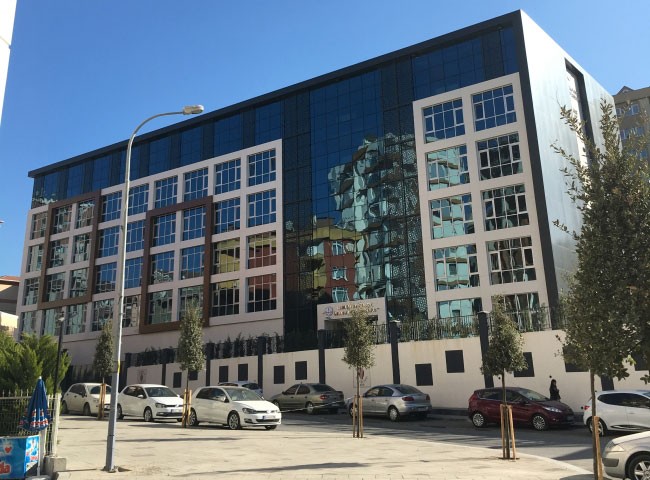 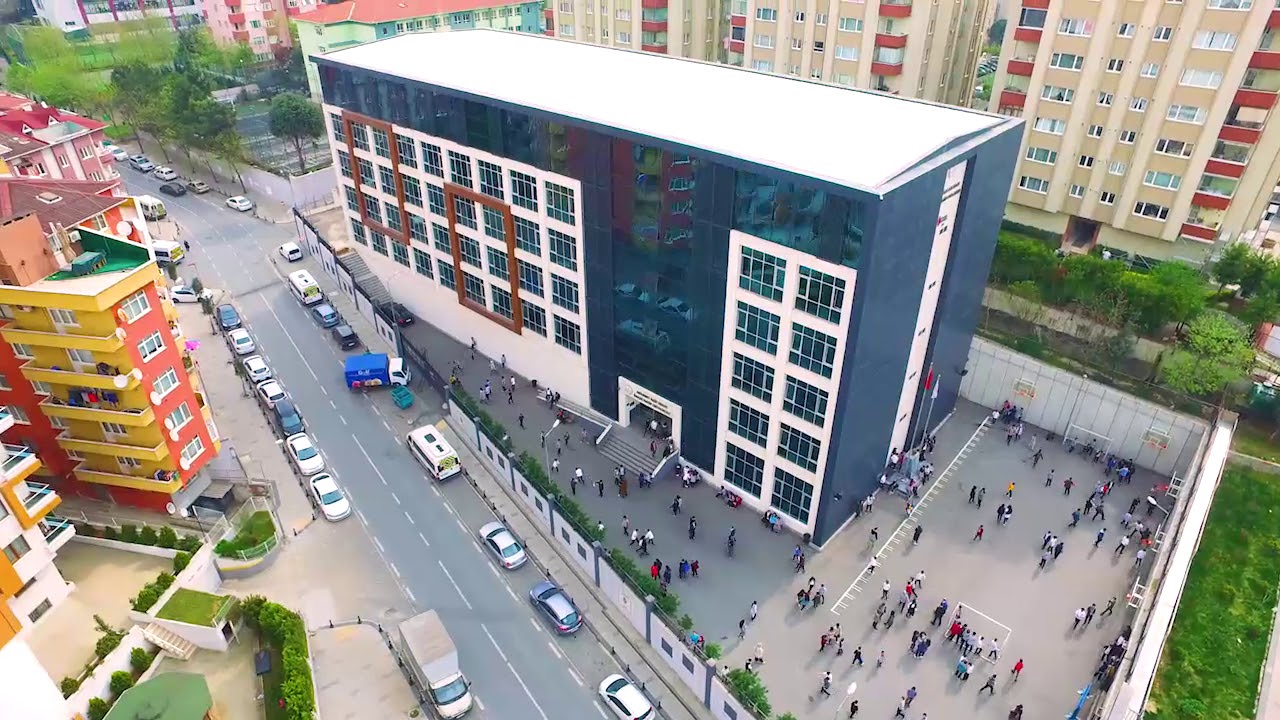 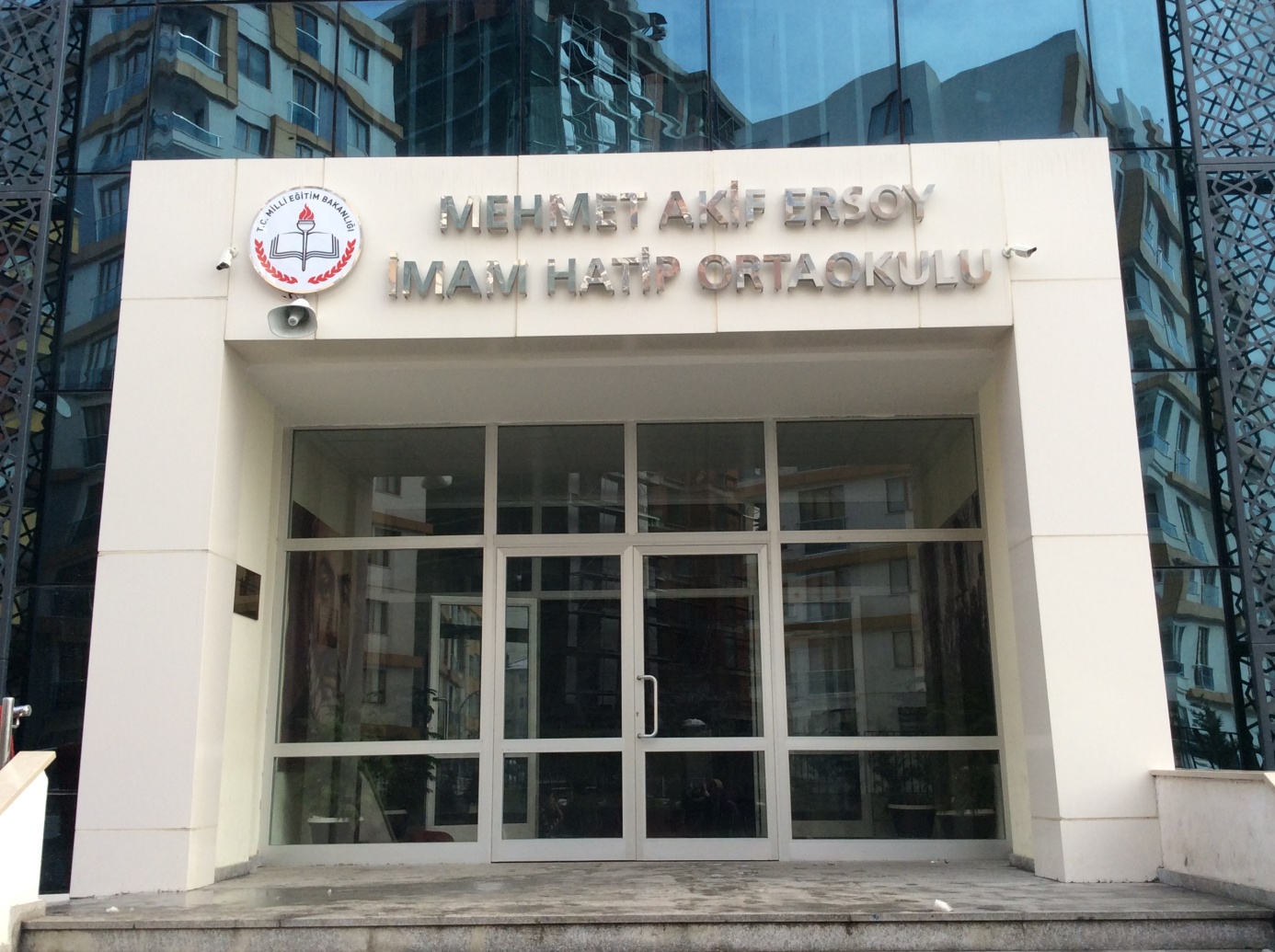 OKULUN TARİHÇESİOkulumuz Ümraniye Belediyesi tarafından 2014 yılında yapımına başlanmış ve 2015 yılı Eğitim Öğretim yılının 1. Döneminde Ümraniye Merkez İmam Hatip Ortaokulunun binasının bir bölümünde açılan okulumuz 2015–2016 öğretim yılının Ekim ayında yapılan yeni binasına taşınarak eğitim-öğretim hizmetine devam etmiştir. 2019-2020 Eğitim Öğretim yılı itibariyle 29 adet derslik, 1 Fen Laboratuvarı, 1Bilişim Atölyesi ile hizmet vermektedir. 2019-2020 Eğitim Öğretim yılı itibariyle 775 öğrenci, 5 yönetici, 2 Rehber öğretmen, 55 kadrolu öğretmen,3 anasınıfı öğretmeni 2 stajyer 1 memur ve 8 hizmetli ile eğitim öğretime devam etmektedir.BİLİŞİM TEKNOLOJİLERİ LABORATUARI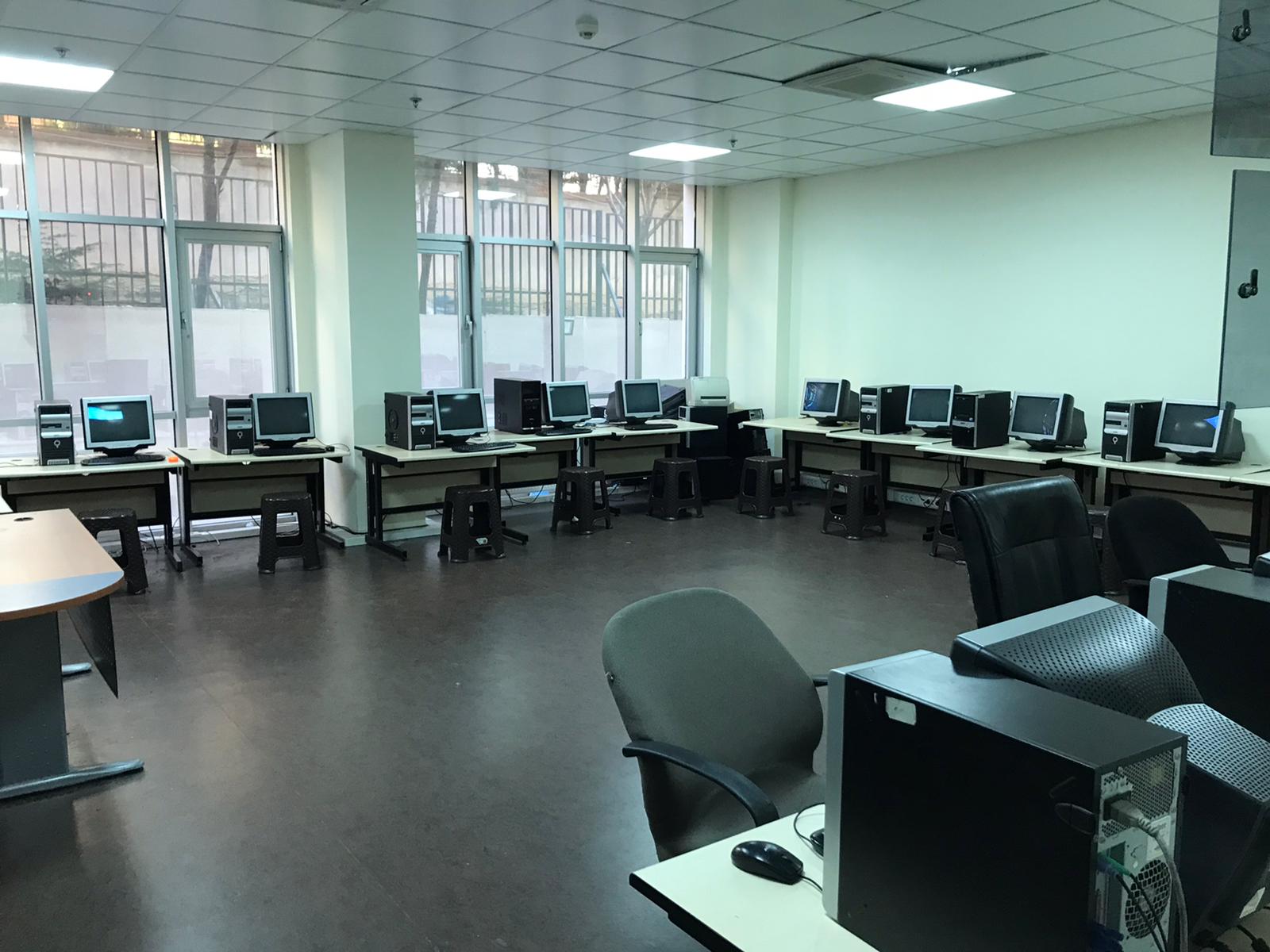 KONFERANS SALONU 1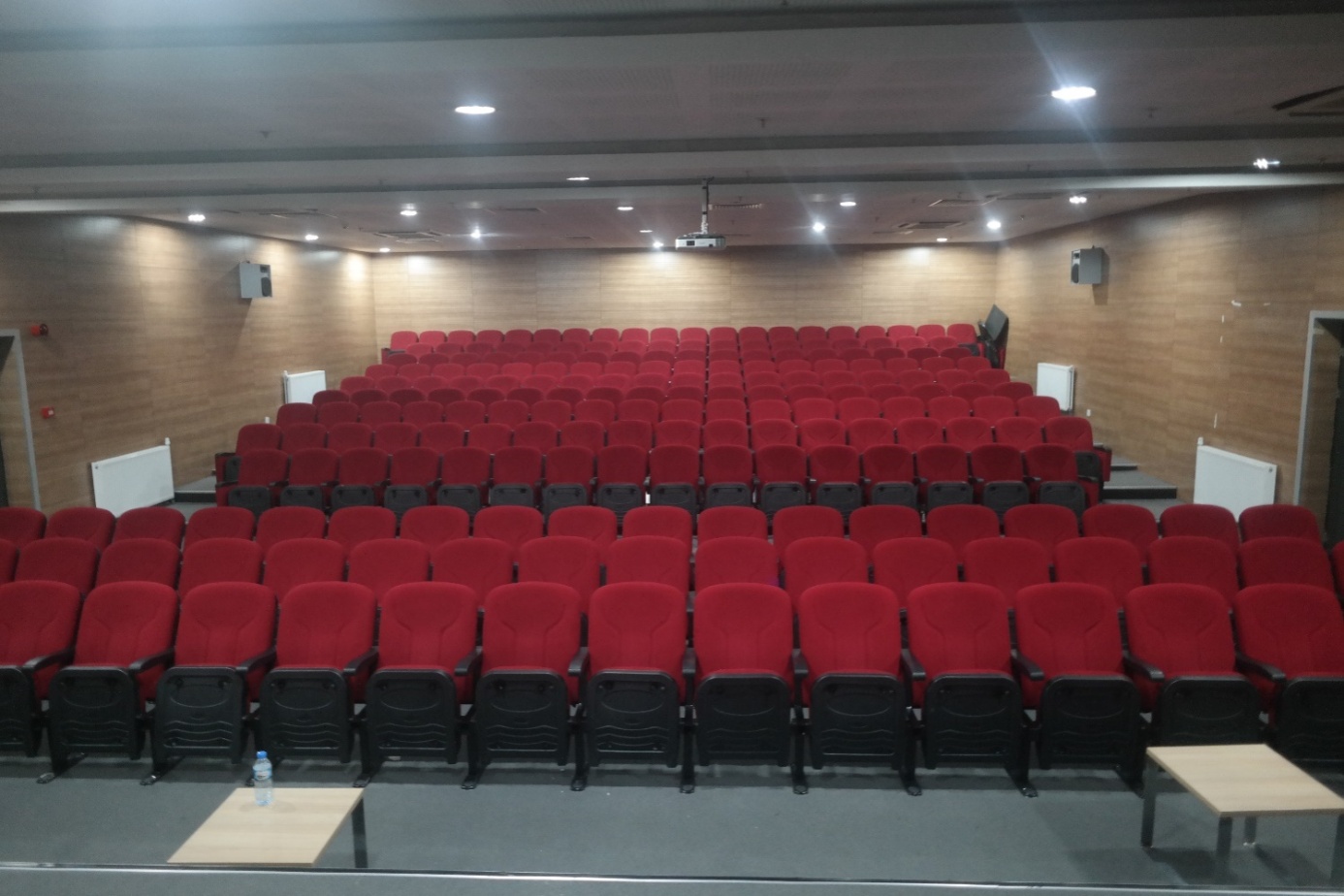 MESCİD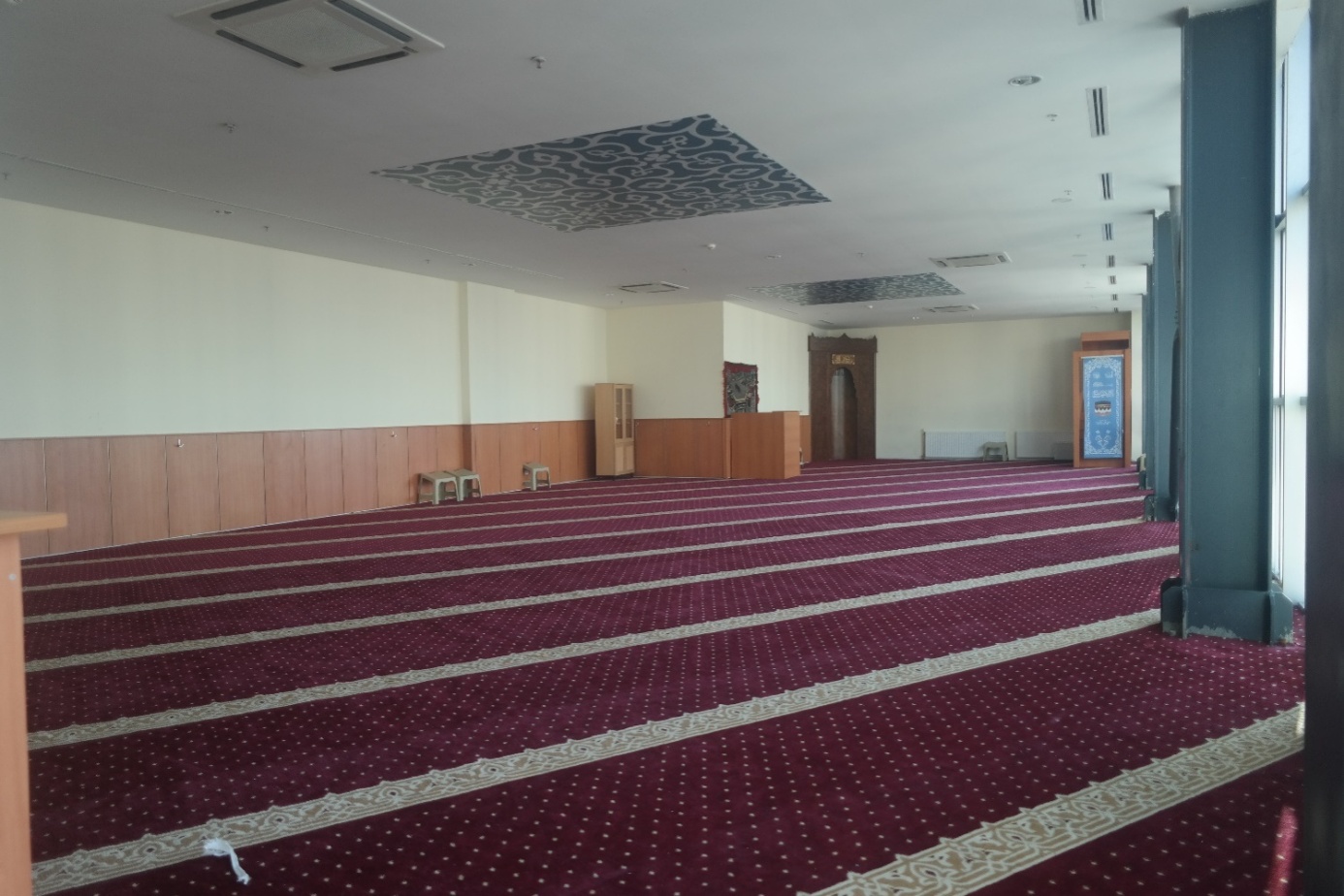 KONFERANS SALONU 2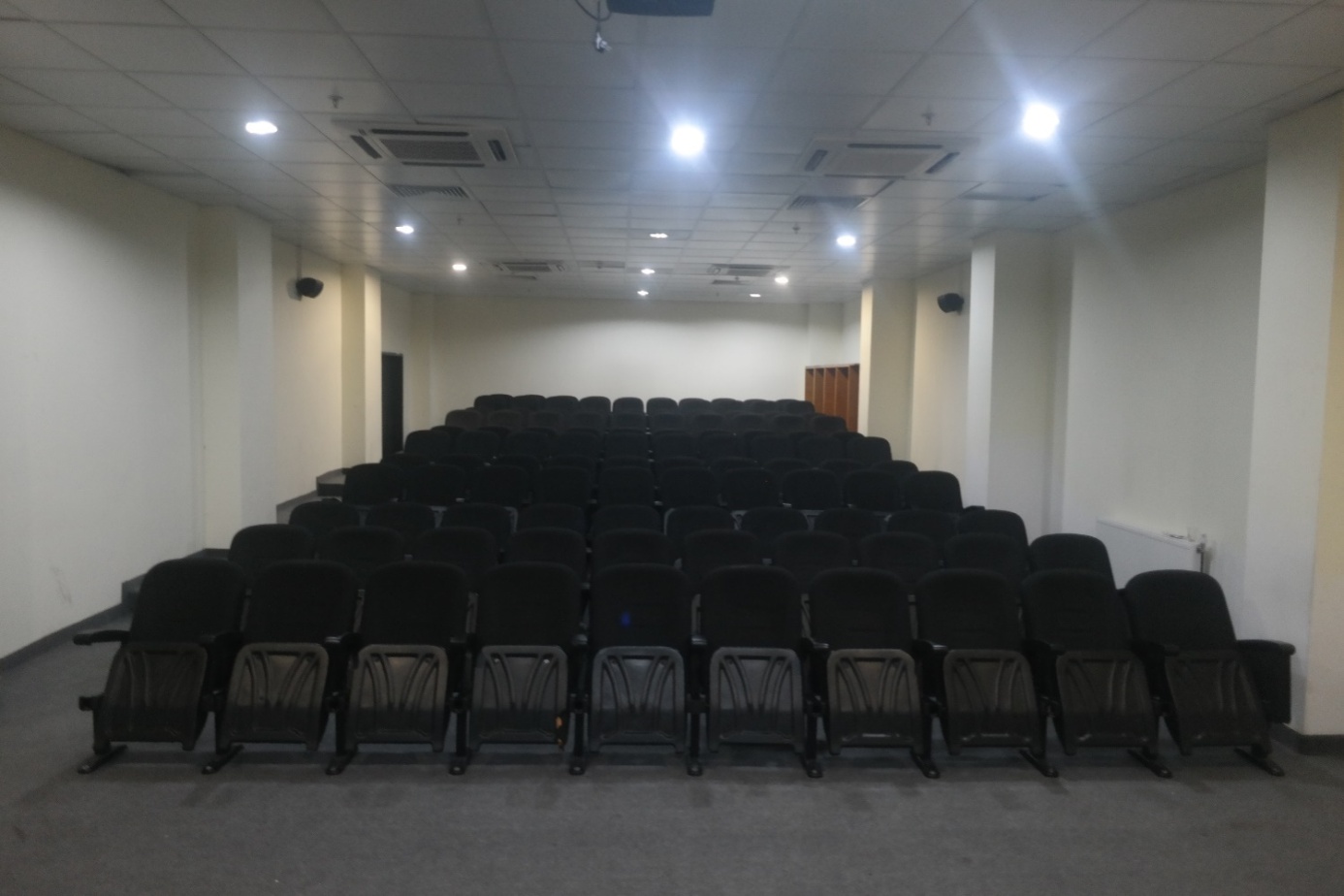 AKIL OYUNLARI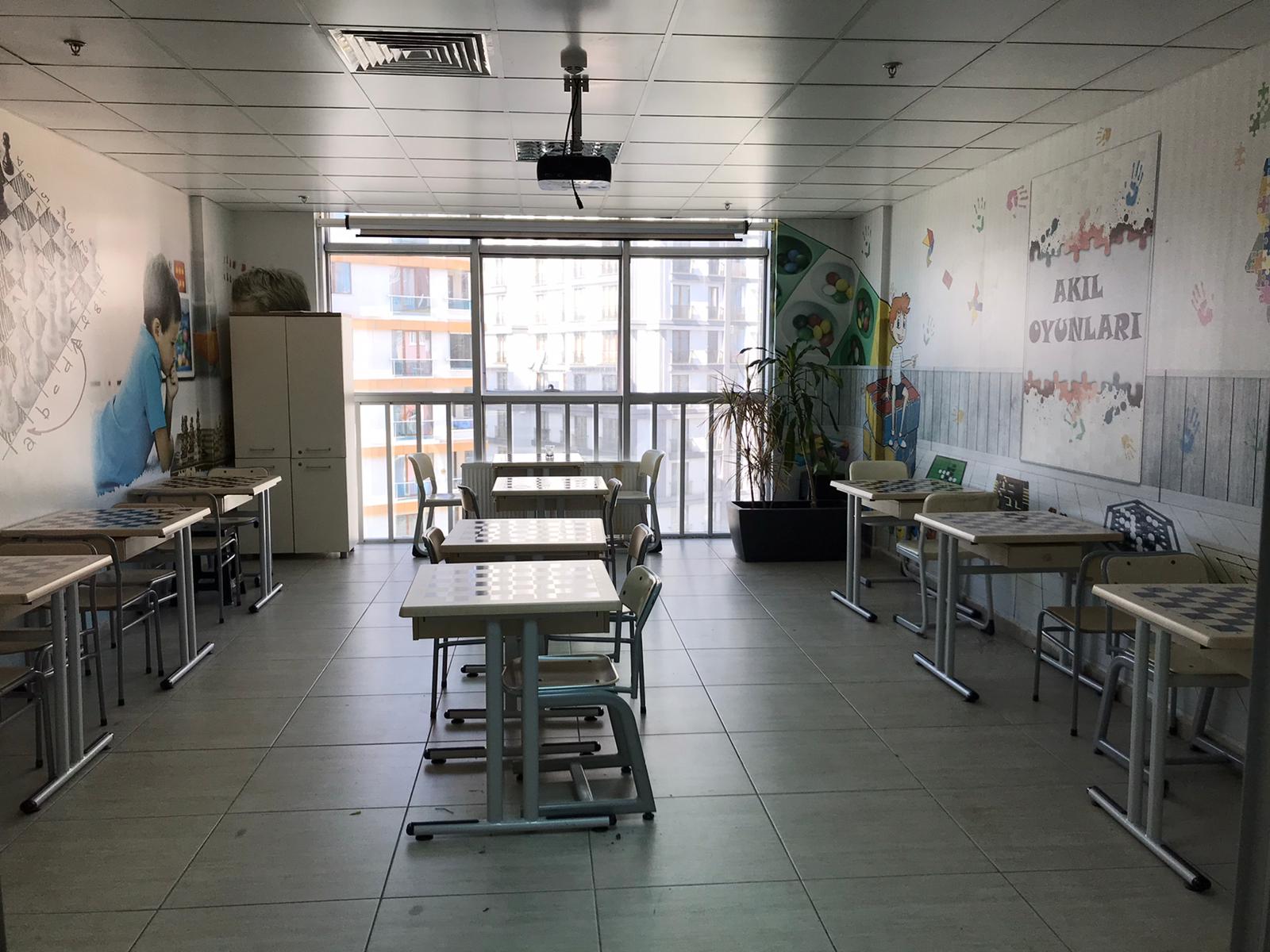 ATATÜRK KÖŞESİANASINIFIÖĞRENCİ GİRİŞİBAYAN MESCİDİLÇESİÜMRANİYE ÜMRANİYE ÜMRANİYE ÜMRANİYE ÜMRANİYE ÜMRANİYE ÜMRANİYE OKULUN ADIMEHMET AKİF ERSOY İMAM HATİP ORTAOKULUMEHMET AKİF ERSOY İMAM HATİP ORTAOKULUMEHMET AKİF ERSOY İMAM HATİP ORTAOKULUMEHMET AKİF ERSOY İMAM HATİP ORTAOKULUMEHMET AKİF ERSOY İMAM HATİP ORTAOKULUMEHMET AKİF ERSOY İMAM HATİP ORTAOKULUMEHMET AKİF ERSOY İMAM HATİP ORTAOKULUOKUL ADININ VERİLME GEREKÇESİOkulumuzun İsmi Milli Şairimiz Mehmet Akif Ersoy dan dolayı verilmiştir.Okulumuzun İsmi Milli Şairimiz Mehmet Akif Ersoy dan dolayı verilmiştir.Okulumuzun İsmi Milli Şairimiz Mehmet Akif Ersoy dan dolayı verilmiştir.Okulumuzun İsmi Milli Şairimiz Mehmet Akif Ersoy dan dolayı verilmiştir.Okulumuzun İsmi Milli Şairimiz Mehmet Akif Ersoy dan dolayı verilmiştir.Okulumuzun İsmi Milli Şairimiz Mehmet Akif Ersoy dan dolayı verilmiştir.Okulumuzun İsmi Milli Şairimiz Mehmet Akif Ersoy dan dolayı verilmiştir.OKULUN ADRESİ /TELEFONUAtakent Mah. Gelibolu Cad. No:31/1 Ümraniye/İSTANBUL/0216 505 44 82Atakent Mah. Gelibolu Cad. No:31/1 Ümraniye/İSTANBUL/0216 505 44 82Atakent Mah. Gelibolu Cad. No:31/1 Ümraniye/İSTANBUL/0216 505 44 82Atakent Mah. Gelibolu Cad. No:31/1 Ümraniye/İSTANBUL/0216 505 44 82Atakent Mah. Gelibolu Cad. No:31/1 Ümraniye/İSTANBUL/0216 505 44 82Atakent Mah. Gelibolu Cad. No:31/1 Ümraniye/İSTANBUL/0216 505 44 82Atakent Mah. Gelibolu Cad. No:31/1 Ümraniye/İSTANBUL/0216 505 44 82OKUL MÜDÜRÜ/TELEFONUAKIN YEŞİLBAŞ/05054207834   AKIN YEŞİLBAŞ/05054207834   AKIN YEŞİLBAŞ/05054207834   AKIN YEŞİLBAŞ/05054207834   AKIN YEŞİLBAŞ/05054207834   AKIN YEŞİLBAŞ/05054207834   AKIN YEŞİLBAŞ/05054207834   OKULUN AÇILIŞ TARİHİ2015201520152015201520152015ÖĞRETİM ŞEKLİ Tam günTam günTam günTam günTam günTam günTam günOKUL İLE İLGİLİ BİLGİLERAnasınıfıAnasınıfı5. sınıf6.sınıf6.sınıf7.sınıf8.sınıfÖĞRENCİ SAYISI3737108121121125384TOPLAM ÖĞRENCİ SAYISI   775   775   775   775   775   775   775ŞUBE SAYISI25555414ÖĞRETMEN SAYISI1 müdür +  4 müdür yard. 55 kadrolu öğretmen + 1 görevlendirme öğretmen + 3 ücretli öğretmen  Toplam 59 Öğretmen1 müdür +  4 müdür yard. 55 kadrolu öğretmen + 1 görevlendirme öğretmen + 3 ücretli öğretmen  Toplam 59 Öğretmen1 müdür +  4 müdür yard. 55 kadrolu öğretmen + 1 görevlendirme öğretmen + 3 ücretli öğretmen  Toplam 59 Öğretmen1 müdür +  4 müdür yard. 55 kadrolu öğretmen + 1 görevlendirme öğretmen + 3 ücretli öğretmen  Toplam 59 Öğretmen1 müdür +  4 müdür yard. 55 kadrolu öğretmen + 1 görevlendirme öğretmen + 3 ücretli öğretmen  Toplam 59 Öğretmen1 müdür +  4 müdür yard. 55 kadrolu öğretmen + 1 görevlendirme öğretmen + 3 ücretli öğretmen  Toplam 59 Öğretmen1 müdür +  4 müdür yard. 55 kadrolu öğretmen + 1 görevlendirme öğretmen + 3 ücretli öğretmen  Toplam 59 ÖğretmenVAR / YOKVAR / YOKVAR / YOKVAR / YOKKAPASİTEKAPASİTEKAPASİTEOKUL BAHÇESİVARVARVARVAR500500500KONFERANS SALONUVARVARVARVAR240240240SPOR SALONUYOKYOKYOKYOK---YEMEKHANE                          YOK                          YOK                          YOK                          YOK                          YOK                          YOK                          YOKFATİH PROJESİ UYGULANIP -UYGULANMADIĞIUYGULANMIYORUYGULANMIYORUYGULANMIYORUYGULANMIYORUYGULANMIYORUYGULANMIYORUYGULANMIYOR